Εισαγωγή στην αρχαία ελληνική φιλολογία – Παπυρολογία – Παλαιογραφία –Κριτική κειμένουΦεβρ. 2024ΠΑΡΑΚΑΛΩ ΚΑΤΑΘΕΣΤΕ ΤΑ ΓΡΑΠΤΑ ΣΑΣ ΜΟΝΟ ΣΤΙΣ ΕΡΓΑΣΙΕΣ ΤΟΥ e-class ΤΟ ΑΡΓΟΤΕΡΟ ΕΩΣ ΤΙΣ 18.30!Όνομα:Αριθμός μητρώου:Τμήμα:1. Τι σημαίνουν στην εκδοτική τα σύμβολα: α) ` ´  β) ( ) γ) < >   (έως 5 σειρές)2. Ποιος αρχαίος φορέας γραφής ανήκει τόσο στο ερευνητικό πεδίο της παπυρολογίας όσο και σε αυτό της επιγραφικής; Σε ποιες περιπτώσεις ανήκει στην παπυρολογία και ποιες στην επιγραφική  (έως 5 γραμμές)3. Ποιο είναι το περιεχόμενο του παρακάτω παπυρικού κειμένου; (έως 5 σειρές)	1	Κωμογρα(μματεῖ) κώμης Πτολε(μαΐδος) 	2					Ὅρμου	3	παρὰ Ἀπύγχεως ἀπάτορος  	4	μητρὸς Τα[φο]λήμεως καὶ  	5	τῆς ὁμομητρίου αὐτοῦ 	6	ἀδελφῆς Ταπάσιτος οὔσης	7	αὐτοῦ κ[αὶ γ]υναικὸς	8	ἀπὸ κώμ[ης] Πτολεμαΐδος	9	Ὅρμου, τῆ[ς δ]ὲ Ταπάσιτος	10	μετὰ κυρίου αὐτοῦ Ἀπύγχεως.	11	ἀπογραφόμεθα τὴν γεννη-	12	θεῖσαν ἡμῖν ἐξ ἀλλήλων	13	θυγατέραν Ταῆσιν καὶ	14	οὖσαν πρὸς τὸ ἐνεστὸς	15	κε (ἔτος) ἐτῶν ὀκτώ. διὸ ἐπ(ιδίδομεν) τὸ	16	τῆς ἐπιγεννήσεως ὑπό-	17	μνημα.	18	(m. 2) (ἔτους) κε Μάρκου Αὐρηλίου Κομμόδου	19		Ἀντω(νίνου) Σεβαστοῦ Εὐσεβοῦς, Μεχ(εὶρ) κ.13 l. θυγατέρα4. Να μεταγράψετε τον εξής πάπυρο (και λίγες λέξεις αρκούν):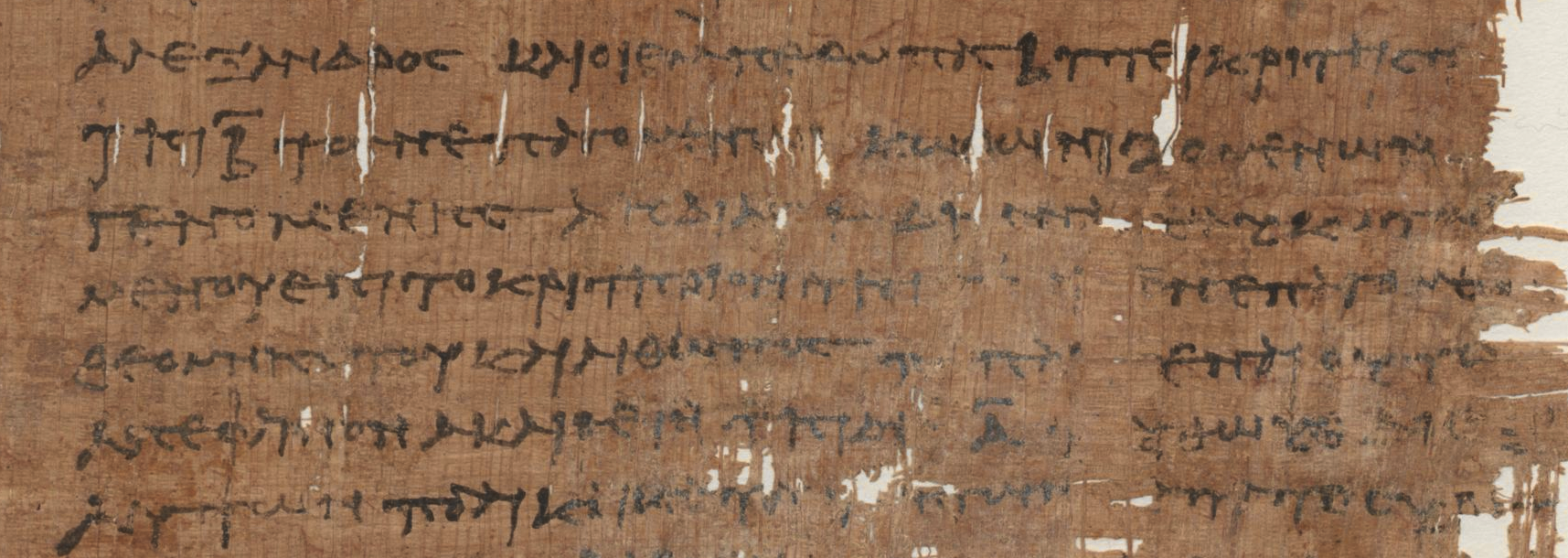 5. Τι είδους κειμένο περιέχει το παρακάτω όστρακο; (μέχρι 4 σειρές).	1	Ὁ μὲν γεωργὸς τὴν 	2	γῆν, ὁ δὲ φιλόσοφος	3	τὴν φύσιν ἐξσιμεροῖ.	4	δεῖ τοὺς μέλλοντας	5	ἀγαθοὺς ἄνδρας γείν‹ε›-	6	σθαι τὸ μὲν σῶμα γυμ-	7	να{ι}σίοις ἀσκε‹ῖ›ν, ‹τὴν› δὲ	8		ψυχὴν λόγοις.